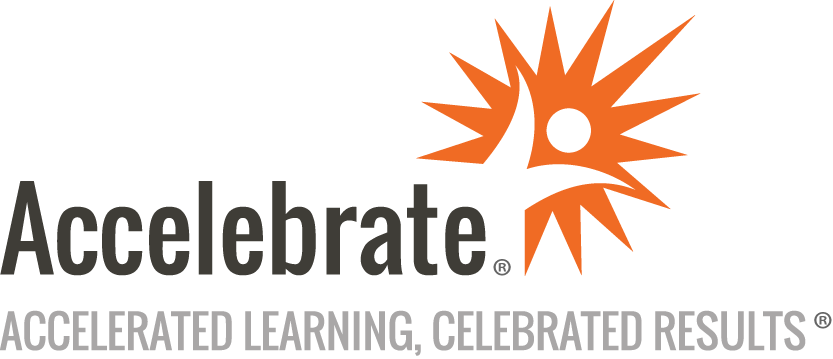 Introductory and Intermediate Ansible Configuration and AdministrationCourse Number: ANS-104
Duration: 5 daysOverviewAnsible is a powerful open-source engine for automating configuration management, software provisioning, and deploying applications. This Introductory and Intermediate Ansible training course teaches attendees Ansible basics including how to build playbooks, leverage modules, and configure roles. Students then take their skills to the next level with advanced topics including playbook construction, module utilization, and node management, and more. In addition, this course covers the Ansible Tower.PrerequisitesIt is assumed that participants are working systems administrators, developers, and/or testers with some very basic scripting knowledge (bash, ksh, Perl or Python) and have an understanding of fundamental system utilities/commands on Linux and Windows systems.MaterialsAll Ansible training students receive comprehensive courseware covering all topics in the course.Software Needed on Each Student PCAttendees will not need to install any software on their computer for this class. The class will be conducted in a remote environment that Accelebrate will provide; students will only need a local computer with a web browser and a stable Internet connection. Any recent version of Microsoft Edge, Mozilla Firefox, or Google Chrome will be fine.ObjectivesInstall and configure Ansible control-node and managed-node(s)Create and run playbooksUse standard Ansible modulesCreate custom modulesCreate and modify hosts (inventory) definitionsCreate and use rolesDesign a 'best practice' strategy for using Ansible capabilitiesExplore Ansible Tower as a solution for graphically managing Ansible enterprise-widePerform advanced configuration for an Ansible control node and managed nodesUse conditionals, loops, filters, and loopbacks in playbooksControl ad-hoc and playbook output with callback pluginsCreate and implement dynamic inventory definitionsImplement reusable roles capabilities and dependenciesControl Ansible Core operations with run-time parametersCreate templates to write an Ansible custom moduleAdd documentation to an Ansible customized moduleCreate and use local fact variablesImplement local fact variables on managed nodesWrite playbooks to collect data from managed nodesOutlineIntroduction Software development (cycle) considerationsStrengths and weaknesses of AnsibleAnsible terminologyAnsible required environment setupInitial Setup and Configuration Ansible Core installation methods: rpm, pip, and TowerAnsible component locationsAnsible documentationAnsible configuration fileInventory (hosts) file (Linux and Windows nodes)Gathering system facts (methods)Using system factsAnsible Playbooks Layout of playbook sections (directives, variable definitions, tasks, handlers, module modifiers)Variable creation and usageUsing modules in playbooksControls: loops, conditionals, tags, notifications, plugins, filters, and lookupsRunning as rootAnsible Modules The layout of an Ansible moduleLinux modules:  file, yum, systemd, cron, user, shell, filesystemUsing the Windows-specific (win_) modulesCommon Linux and Windows modulesRoles in Ansible Overview of a roleCreating a role (structure)Using (a) role(s)Packaging up a roleAnsible Galaxy - capabilities and usage with rolesGit repo (role) repository (creation)Local access of a Git repo role repositoryRemote access of a Git repo role repositoryManaged Nodes Requirements for a Linux managed nodeInventory and access control information on the control nodeSetup of a Linux managed nodeRequirements for a Windows managed nodeSetup of a Windows managed nodeInventory and access control information on the control nodeAnsible Tower Comparison of Ansible Tower and Ansible AWXGeneral layout of the Ansible TowerInstallation of Ansible Tower (and Ansible AWX)Using the Ansible Tower / AWX (dashboard)Define Ansible Tower / AWX user accountsCreate inventories of systems (with credentials)Create projects and job templatesJob scheduling (launch forms), status, and trackingWatching and chaining (multi-) playbooks (workflows)Controlling and viewing logs and audit trailsNotificationsControl Code and Managed Node Required Configuration Ansible components reviewRunning Ansible in escalated privilege modeSSH key setupAnsible common account creation, setup, and featuresRequired components for a Linux/Unix/Windows managed nodeAdvanced Control Node Setup and Configuration Ansible Core installation methods: rpm, pip, and Tower (changes)Ansible command and module documentationInventory hosts file contents (Linux/Unix, Windows, and network device nodes)Dynamic inventory hosts file contents and usageAnsible configuration file (locations and parameter definitions)Special use configuration parameter definitionsMethods to control gathering of system factsCreating and using local system factsUnderstanding the hostvars dictionary usageVariable creation and usageAnsible Playbooks Layout of a playbook: directives, tasks and arguments, module modifiersInstalling and using ansible-lintPlaybook: loops, conditionals, tags, notifications, plugins, filters, and lookupsControls: output formatting and inclusion with callbacksAdvanced Jinja 2 template usageUsing “inner” and “outer” playbooksAnsible Modules/Tasks Including external tasks in a playbookControls over node and task schedulingConfiguration parameters that control rolling updatesUsing Ansible playbook debugging capabilitiesWriting a customized module and embedded documentationRoles in Ansible review of role creation / structure, packaging, and usageimporting role definitions (on a control node)role dependencies definitions and usagerCollections in Ansible Collection creation and structure (components)Using a role inside a collectionUsing a module inside of a collectionUsing a playbook inside of a collectionConclusion